EMEI CHÁCARA ACARAÍ ATIVIDADES PARA A TURMA DO BERÇÁRIOEDUCADORAS: Aline, Emília, Heloíza, Ingrid e MarlyPERÍODO DE 07/06 À 18/06/2021ATIVIDADE 1:  POEMA A TERRA  Objetivo:Demonstrar interesse ao ouvir a leitura de poemas e a apresentação musicais.  Identificar e criar diferentes sons.Materiais:Vídeo, Celular, tablet ou computadorDesenvolvimento:Assistir ao vídeo “Poema A Terra” para entender a importância do cuidado com o meio ambiente. Clique no link abaixo https://www.youtube.com/watch?v=E0utYfx_7B0 ATIVIDADE 2: Elementos da naturezaObjetivo: Experienciar elementos da natureza.Explorar o ambiente que o cerca.Materiais:TerraÁgua Folhas verdes e secasAreiaVasilhas de plástico ou alumínioDesenvolvimento:Pegue as vasilhas e coloque em cada uma delas um elemento da natureza mencionado acima (areia, folha, terra e água). Logo em seguida coloque as vasilhas em lugar onde a criança consiga ter acesso. Depois de tudo pronto, coloque a criança de pé em cada vasilha para que ela sinta a textura e as característica de cada elemento.  Fonte: https://www.youtube.com/watch?v=d3fRrZczXLc ATIVIDADE 3: Pincel com folhas secasObjetivos: Estimular a coordenação motora fina;Manipular e explorar diferentes objetos, utilizando-se dos movimentos básicos tais como: pegar, largar, jogar, empurrar, lançar, chutar, amassar, rasgar, etc.;Materiais: Gravetos, folhas secas, tinta guache e papel.Desenvolvimento:        Procure na natureza pequenos gravetos, galhos, folhas etc. Em seguida coloque tinta em potes, ou pratinhos (cada cor em um recipiente) e estimule a criança a fazer uma pintura utilizando o graveto, ou folha com pincel. Enquanto ele pinta vá falando as cores pra ele.      Valorize o trabalho da criança.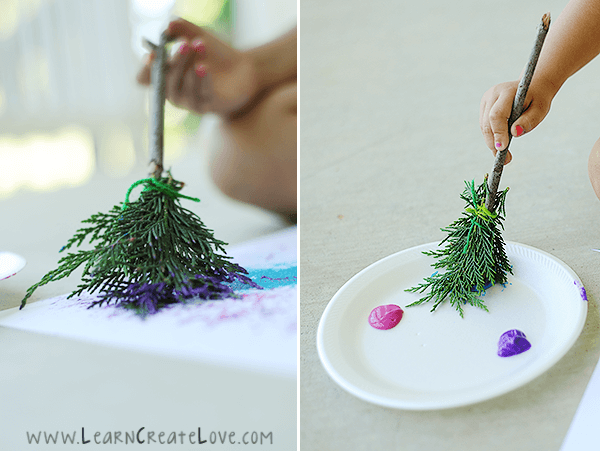 Fonte: https://lunetas.com.br/5-ideias-criativas-para-usar-elementos-da-natureza-nas-brincadeiras/Atividade 4: Quadro com elementos da naturezaObjetivo: Explorar o mundo através dos 5 sentidos;Manipular objetos diversos.Materiais:Pedaço de papelãoColaElementos encontrados na natureza (terra, folhas, gravetos etc)Desenvolvimento: Pegue as folhas, palha, gravetos, terra e auxilie a criança a colar estes elementos no papel. Enquanto cola, converse com ela sobre cada elemento, falando o que é cada um deles e as suas características (cores, tamanho etc)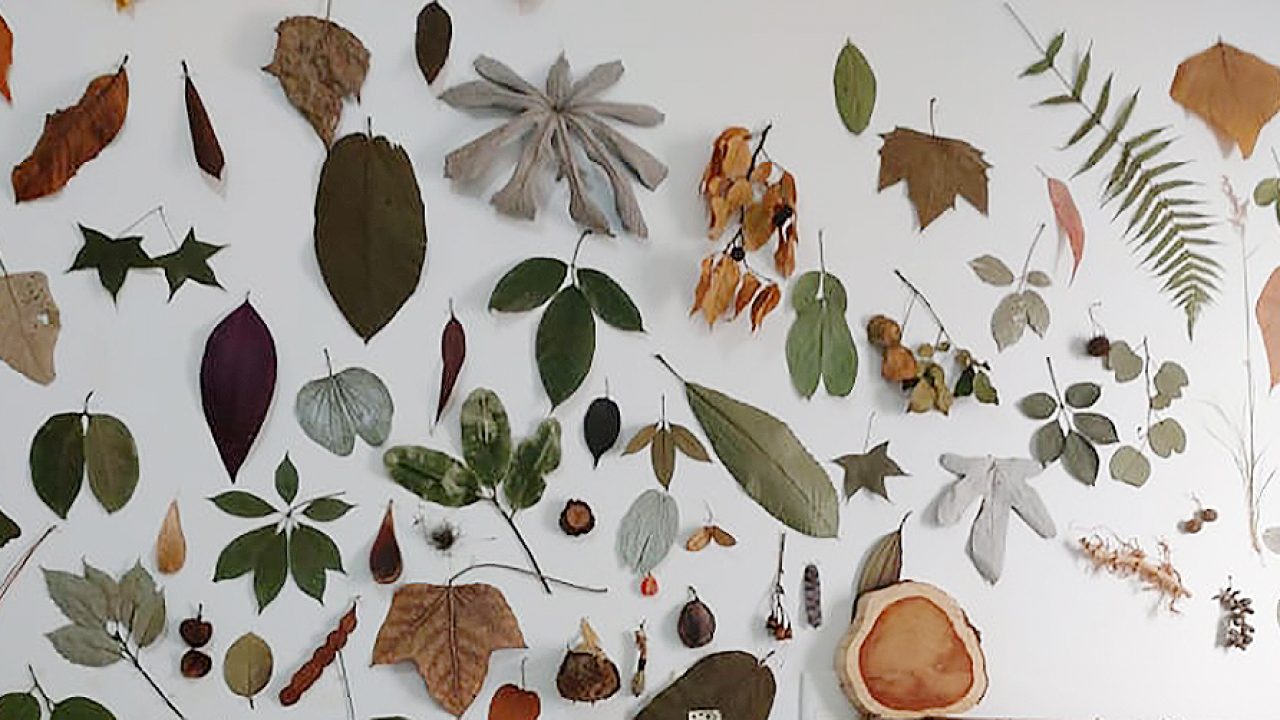 Fonte: https://lunetas.com.br/5-ideias-criativas-para-usar-elementos-da-natureza-nas-brincadeiras/Atividade 5: Encontre o objeto escondido. Objetivo: Estimular o tato, a fala e a atenção.Materiais: Areia, ou areia, ou arroz cru. Objetos pequenos, brinquedos, sucatas e o que tiver em casa.Vasilha de plástico ou alumínioDesenvolvimento:Coloque a areia dentro da vasilha. Logo em seguida esconda os objetos dentro da areia e estimule a criança a encontrá-los.   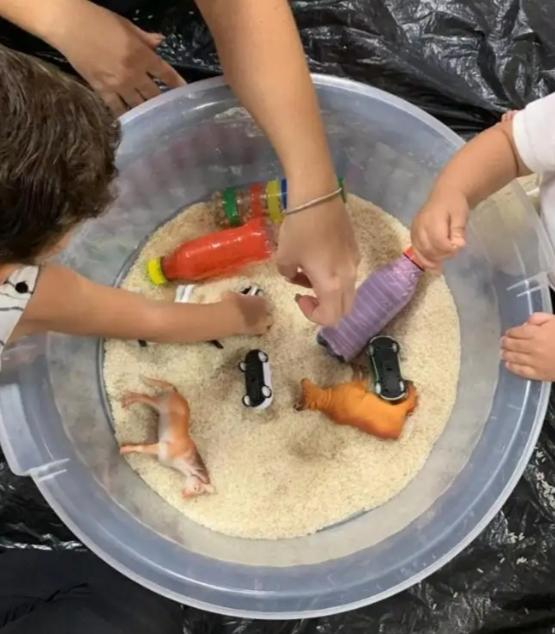 Fonte: http://dedicacaoparaeducar.blogspot.com/2010/05/procurando-objetos.htmlAtividade 6 Arte na caixaObjetivos:Desenvolver a coordenação motora;Explorar objetos e espaços diversos.Materiais:Caixa de papelão grandeGiz de ceraDesenvolvimento: Coloque a criança dentro da caixa e entregue a ela o giz de cera, estimule-a a fazer desenhos. 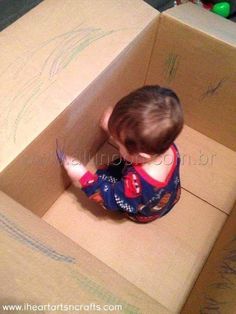 Fonte: https://br.pinterest.com/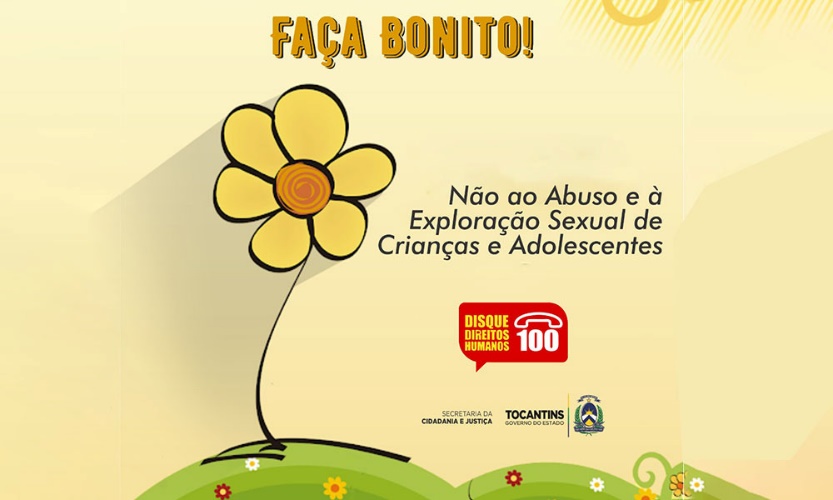 ATENÇÃO: A criança precisa ser monitorada pelo adulto responsável enquanto realiza as atividades.